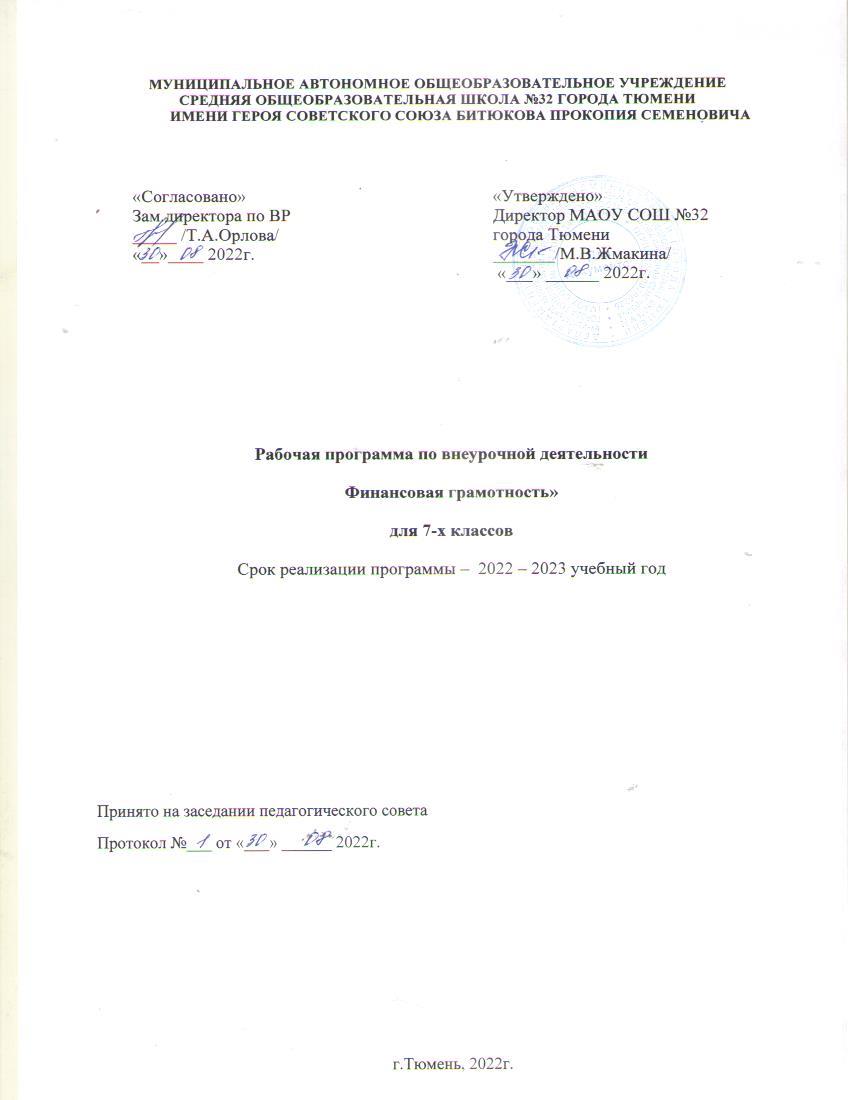 I. Пояснительная запискаРабочая программа внеурочной деятельности «Основы финансовой грамотности» для учащихся 5-9 классов разработана в соответствии с требованиями:1. Федерального государственного образовательного стандарта основного общего образования;2. Федерального закона от 29.12.2012 № 273-ФЗ «Об образовании в Российской Федерации»;3. Концепции Национальной программы повышения уровня финансовой грамотности населения РФ;4. Проекта Минфина России «Содействие повышению уровня финансовой грамотности населения и развитию финансового образования в РФ».Актуальность данной программы продиктована развитием финансовой системы и появлением широкого спектра новых сложных финансовых продуктов и услуг, которые ставят перед гражданами задачи, к решению которых они не всегда готовы. Финансовая грамотность - необходимое условие жизни в современном мире, поскольку финансовый рынок предоставляет значительно больше возможностей по управлению собственными средствами, чем 5—10 лет назад, и такие понятия как потребительский кредит, ипотека, банковские депозиты плотно вошли в нашу повседневную жизнь. Однако в настоящий момент времени нам недостаточно тех финансовых знаний, которыми мы располагаем. При этом нужно учитывать, что сегодняшние учащиеся — это завтрашние активные участники финансового рынка. Поэтому, если мы сегодня воспитаем наших детей финансово грамотными, значит, завтра мы получим добросовестных налогоплательщиков, ответственных заемщиков, грамотных вкладчиковНовизной данной программы является направленность курса на формирование финансовой грамотности учащихся на основе построения прямой связи между получаемыми знаниями и их практическим применением, пониманием и использованиемфинансовой информации на настоящий момент и в долгосрочном периоде и ориентируетна формирование ответственности у подростков за финансовые решения с учетом личнойбезопасности и благополучия.Отличительной особенностью программы данного курса является то, что он базируется на системно-деятельностном подходе к обучению, который обеспечивает активную учебно-познавательную позицию учащихся. У них формируются не только базовые знания в финансовой сфере, но также необходимые умения, компетенции, личные характеристики и установки.Это определило цели данного курса:- формирование у учащихся готовности принимать ответственные и обоснованные решения в области управления личными финансами, способности реализовать эти решения;- создание комфортных условий, способствующих формированию коммуникативных компетенций;- формирование положительного мотивационного отношения к экономике через развитие познавательного интереса и осознание социальной необходимости.Задачи:- освоить систему знаний о финансовых институтах современного общества и инструментах управления личными финансами;- овладеть умением получать и критически осмысливать экономическую информацию, анализировать, систематизировать полученные данные;- формировать опыт применения знаний о финансовых институтах для эффективной самореализации в сфере управления личными финансами;- формировать основы культуры и индивидуального стиля экономического поведения, ценностей деловой этики;- воспитывать ответственность за экономические решения. Сроки реализации программы – 5 лет.Объем часов, отпущенных на занятия - 34 часа в год при 1 часе в неделю. Для реализации поставленных целей предлагаются следующие формы организации учебного процесса:Дискуссия, проектно-исследовательская деятельность учащихся, деловая игра, практическая работа, юридическая консультация, правовая консультация, познавательная беседа, интерактивная беседа, мини-проект, мини-исследование, круглый стол, ток-шоу, творческая работа, викторина, ролевая игра, сюжетно-ролевая игра, выступления учащихся с показом презентаций, игра-путешествие, правовая игра, дидактическая игра, решение практических и проблемных ситуаций, решение практических и экономических задач, игра с элементами тренинга, работа с документами, аналитическая работа, конференция, конкурсы.Методы обучения.На уровне основного общего образования создаются условия для освоения учащимися образовательных программ, делается акцент на умение самостоятельно и мотивированно организовывать свою познавательную деятельность (от постановки цели до получения и оценки результата) на развитие учебно-исследовательской деятельности учащихся.В процессе обучения используются:1. Приемы актуализации субъективного опыта учащихся;2. Методы диалога и полилога;3. Приемы создания коллективного и индивидуального выбора;4. Игровые методы;5. Методы диагностики и самодиагностики;6. Технологии критического мышления;7. Информационно-коммуникационные технологии;8. Технологии коллективного метода обучения.Освоение нового содержания осуществляется с опорой на межпредметные связи с курсами экономики, истории, обществознания, географии, литературы, искусства.II. Результаты освоения курса внеурочной деятельностиПланируемые результаты:Личностными результатами изучения курса «Финансовая грамотность» являются:- осознание себя как члена семьи, общества и государства; понимание экономических проблем семьи и участие в их обсуждении; понимание финансовых связей семьи и государства;- овладение начальными навыками адаптации в мире финансовых отношений: сопоставление доходов и расходов, расчёт процентов, сопоставление доходности вложений на простых примерах;- развитие самостоятельности и личной ответственности за свои поступки; планирование собственного бюджета, предложение вариантов собственного заработка;- развитие навыков сотрудничества с взрослыми и сверстниками в разных игровых и реальных экономических ситуациях;- участие в принятии решений о семейном бюджете. Метапредметными результатами изучения курса «Финансовая грамотность» являются:Познавательные:- освоение способов решения проблем творческого и поискового характера;- использование различных способов поиска, сбора, обработки, анализа, организации, передачи и интерпретации информации; поиск информации в газетах, журналах, на интернет-сайтах и проведение простых опросов и интервью;- формирование умений представлять информацию в зависимости от поставленных задач в виде таблицы, схемы, графика, диаграммы, диаграммы связей (интеллект-карты);- овладение логическими действиями сравнения, анализа, синтеза, обобщения, классификации, установления аналогий и причинно-следственных связей, построения рассуждений, отнесения к известным понятиям;- овладение базовыми предметными и межпредметными понятиями. Регулятивные:- понимание цели своих действий;- планирование действия с помощью учителя и самостоятельно;- проявление познавательной и творческой инициативы;- оценка правильности выполнения действий; самооценка и взаимооценка;- адекватное восприятие предложений товарищей, учителей, родителей.Коммуникативные:- составление текстов в устной и письменной формах;- готовность слушать собеседника и вести диалог;- готовность признавать возможность существования различных точек зрения и права каждого иметь свою;- умение излагать своё мнение, аргументировать свою точку зрения и давать оценку событий;- определение общей цели и путей её достижения; умение договариваться о распределении функций и ролей в совместной деятельности, осуществлять взаимный контроль в совместной деятельности,- адекватно оценивать собственное поведение и поведение окружающих. Предметными результатами изучения курса «Финансовая грамотность» являются:- понимание основных принципов экономической жизни общества: представление о роли денег в семье и обществе, о причинах и последствиях изменения доходов и расходов семьи, о роли государства в экономике семьи;- понимание и правильное использование экономических терминов;- освоение приёмов работы с экономической информацией, её осмысление; проведение простых финансовых расчётов;- приобретение знаний и опыта применения полученных знаний и умений для решения типичных задач в области семейной экономики: знание источников доходов и направлений расходов семьи и умение составлять простой семейный бюджет; знание направлений инвестирования и способов сравнения результатов на простых примерах;- развитие способностей учащихся делать необходимые выводы и давать обоснованные оценки экономических ситуаций, определение элементарных проблем в области семейных финансов и нахождение путей их решения;- развитие кругозора в области экономической жизни общества и формирование познавательного интереса к изучению общественных дисциплин.III. Содержание курса внеурочной деятельности7 класс (34 часа)Раздел 1. Личное финансовое планирование (5 часов).Дискуссия «Роль денег в нашей жизни». Решение проблемной ситуации «Потребление или инвестиции?» Аналитическая работа «Активы в трех измерениях. Враг личного капитала». Творческая работа «Модель трех капиталов». Мини-проект «Ресурсосбережение - основа финансового благополучия».Раздел 2. Финансы и кредит (9 часов).Познавательная беседа «Основные понятия кредитования». Практическая беседа «Виды кредитов». Познавательная беседа «Что такое кредитная история заемщика?» Решение экономических задач «Арифметика кредитов». Аналитическая работа «Плюсы моментальных кредитов». Аналитическая работа «Минусы моментальных кредитов». Круглый стол «Финансовые пирамиды». Познавательная беседа «Ипотека». Решение экономических задач «Арифметика ипотеки».Раздел 3. Расчетно-кассовые операции (3 часа).Решение практических задач «Обмен валют». Познавательная беседа «Банковская ячейка и банковский перевод». Круглый стол «Банковские карты: риски и управление ими». Раздел 4. Инвестиции (6 часов).Правовая консультация «Основные правила инвестирования: как покупать ценные бумаги». Правовая консультация «Основные правила инвестирования: как продавать ценные бумаги». Решение экономических задач «Инвестиции в драгоценные металлы». Познавательная беседа «Что такое ПИФы?» Выступления учащихся «Депозиты и их виды». Ролевая игра «Управляющие».Раздел 5. Страхование (4 часа).Творческая работа «Участники страхового рынка». Аналитическая работа «Личное страхование». Правовая консультация «Страховые накопительные программы». Правовая консультация «Мошенники на рынке страховых услуг».Раздел 6. Пенсии (3 часа).Познавательная беседа «Государственное пенсионное страхование». Познавательная беседа «Профессиональные участники пенсионной системы». Практическая работа «Негосударственные пенсионные фонды: как с ними работать?»Раздел 7. Жилье в собственность: миф или реальность (3 часа).Круглый стол «Жилье в собственность: миф или реальность?» Правовая консультация «Жилищные накопительные кооперативы: как с их помощью решить квартирный вопрос». Практическая работа «Социальный найм жилья».Раздел 8. Итоговая дискуссия по курсу «Финансовая грамотность». (1 час).IV. Тематическое планирование7 класс (34 часа)№Название темыДата проведенияРаздел 1. Личное финансовое планирование (5 часов)1Дискуссия «Роль денег в нашей жизни».2Решение проблемной ситуации «Потребление или инвестиции?»3Аналитическая работа «Активы в трех измерениях. Враг личного капитала».4Творческая работа «Модель трех капиталов».5Мини-проект «Ресурсосбережение - основа финансового благополучия».Раздел 2. Финансы и кредит (9 часов)6Познавательная беседа «Основные понятия кредитования».7Практическая работа «Виды кредитов».8Познавательная беседа «Что такое кредитная история заемщика?»9Решение экономических задач «Арифметика кредитов».10Аналитическая работа «Плюсы моментальных кредитов».11Аналитическая работа «Минусы моментальных кредитов».12Круглый стол «Финансовые пирамиды».13Познавательная беседа «Ипотека».14Решение экономических задач «Арифметика ипотеки».Раздел 3. Расчетно-кассовые операции (3 часа)15Решение практических задач «Обмен валют».16Познавательная беседа «Банковская ячейка и банковский перевод».17Круглый стол «Банковские карты: риски и управление ими».Раздел 4. Инвестиции (6 часов)18Правовая консультация «Основные правила инвестирования: как покупать ценные бумаги».19Правовая консультация «Основные правила инвестирования: как продавать ценные бумаги».20Решение экономических задач «Инвестиции в драгоценные металлы».21Познавательная беседа «Что такое ПИФы?»22Выступления учащихся «Депозиты и их виды».23Ролевая игра «Управляющие».Раздел 5. Страхование (4 часа)24Творческая работа «Участники страхового рынка».25Аналитическая работа «Личное страхование».26Правовая консультация «Страховые накопительные программы».27Правовая консультация «Мошенники на рынке страховых услуг».Раздел 6. Пенсии (3 часа)28Познавательная беседа «Государственное пенсионное страхование».29Познавательная беседа «Профессиональные участники пенсионной системы».30Практическая работа «Негосударственные пенсионные фонды: как с ними работать?»Раздел 7. Жилье в собственность: миф или реальность (3 часа)31Круглый стол «Жилье в собственность: миф или реальность?»32Правовая консультация «Жилищные накопительные кооперативы: как с их помощью решить квартирный вопрос».33Практическая работа «Социальный найм жилья».Раздел 8. Итоговая дискуссия (1 час)34Итоговая дискуссия по курсу «Финансовая грамотность».